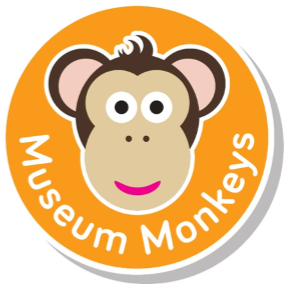 Museum Monkeys events for under 5sOnly £4 per session, museum admission applies.Sessions run term time only.Museum Baby (under two years old)               Fridays, 10am – 11amSpecial baby sessions linked to exhibitions, including songs and sensory activities for babies and their carers. Sessions are a mixture of free flow and adult led activities which all relate to the early years Curriculum. A perfect introduction to museums!Museum Baby Art Gallery Wood 4th NovemberFeel the textured wood in the sensory area and play with the traditional wooden toys.Cloth 11th NovemberDiscover different texture cloth, play with rag dolls and make a den with the materials.Fur & Feathers18th November Play in the fur and feather investigation area and listen to the bird sounds.Clay25th NovemberFeel the different textures of clay and paint with clay slip. Paper2nd DecemberPlay in the shredded paper area and investigate how to crinkle, rip and roll paper.Early Years Explorers (two – five years old)   Thursdays, 10am – 11amActivities for children aged two to five years old which include songs, stories, games and craft activities. Sessions are based on familiar preschool play areas, which are enhanced to help children learn about the museum’ collections and exhibitions through play. Sessions are a mixture of free flow and adult led activities which all relate to the Early Years curriculum.Early Years Explorers Yorkshire MuseumDinosaurs3rd NovemberPlay with the dinosaur toys, make a plaster cast fossil and look at fossils from the collection. Birds10th NovemberListen to the bird sounds, look at taxidermy birds and decorate a bird house.Space	17th NovemberPlay with the inflatable planets and space man puppet. Look at the meteorite and make a coloured clay planet. Minibeasts24th NovemberFind the minibeasts in the sand, look at minibeasts from the collection and make a minibeast collage. Colours in History 1st DecemberInvestigate colours in history, use coloured cellophane to make a stained glass window and make medieval illuminated letters.Museum Monkeys Christmas Specials at York Castle Museum 10am – 11am and 11.30am - 12.30pmEarly Years Explorers Thursday 15th DecemberBe an elf and help Santa to pack the toys, go down the chimney like Santa, and find the stars in the Reindeer food. Museum Babies: Friday 16th DecemberBe an elf and help Santa to pack the toys, go down the chimney like Santa, and find the stars in the reindeer food.HOW TO BOOK  Please book sessions using our Eventbrite page, follow this link: http://tinyurl.com/oh46tnj Please Note: If you are unable to attend please cancel your booking to allow others to participate.  